نموذج 7/3 مقترح بحثي/دراسة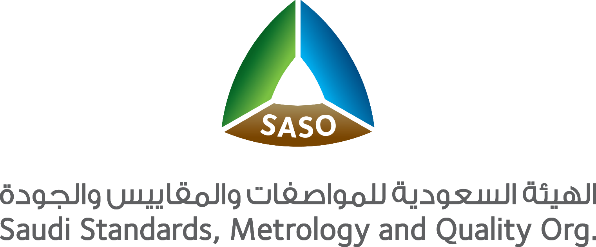 Research ProjectTITLEA Proposal submitted for Center for Research and StudiesResearch Team:Date:* يقدم المقترح على أساس هذا الفهرس وبنفس الترتيب وكل عنصر يكون في صفحة / صفحات مستقلة.* Research proposal should be submitted according to this table in the same sequence. Each item should on separate page/pages*ينبغي أن تعكس الكلمات الدالة الخبرات الحالية للفريق البحثي واهتماماتهم البحثية The KEY WORDS should be those that reflect the field of specialization and current research interests of each investigator.**يجب ارفاق السيرة الذاتية للباحثين مع البحث المطلوب دعمه * The CV is for the research team must be enclosed along with the proposal.إتـفـاقيـة مـلـزمـةObligatory AgreementSignature (PI): _____________     التوقيع:    Date    : /     /  20    التاريخ:     /      /     14 هـ1-صفحة الغلاف 1-صفحة الغلاف 1-صفحة الغلاف 1-صفحة الغلاف 1-صفحة الغلاف 1-Cover page 1-Cover page 1-Cover page 1-Cover page 1-Cover page الجهة المقدمة للمقترح البحثيName of Submitting Organizationالجهة المقدمة للمقترح البحثيName of Submitting Organizationالجهة المقدمة للمقترح البحثيName of Submitting Organizationالجهة المقدمة للمقترح البحثيName of Submitting Organizationالكلية / الإدارةCollege/Directorateالكلية / الإدارةCollege/Directorateالكلية / الإدارةCollege/DirectorateالقسمDepartmentالقسمDepartmentالقسمDepartmentعنوان الجهة البريديPostal Addressعنوان الجهة البريديPostal Addressعنوان الجهة البريديPostal Addressص. بP.O Boxص. بP.O Boxص. بP.O BoxالمدينةCityالمدينةCityالمدينةCityالرمز البريديPostal Codeالرمز البريديPostal Codeعنوان المقترح البحثيTitle of  Proposalالميزانية المقترحةProposed Budgetالمدة المقترحة Proposed Durationالمدة المقترحة Proposed Durationالمدة المقترحة Proposed Durationالمدة المقترحة Proposed Durationالكلمات الدالة على البحث الكلمات الدالة على البحث الكلمات الدالة على البحث الكلمات الدالة على البحث الكلمات الدالة على البحث الكلمات الدالة على البحث الكلمات الدالة على البحث الكلمات الدالة على البحث الكلمات الدالة على البحث الكلمات الدالة على البحث الكلمات الدالة على البحث الكلمات الدالة على البحث الكلمات الدالة على البحث الكلمات الدالة على البحث الكلمات الدالة على البحث الكلمات الدالة على البحث الكلمات الدالة على البحث الكلمات الدالة على البحث Proposal Key words (10 words) (1)Proposal Key words (10 words) (1)Proposal Key words (10 words) (1)Proposal Key words (10 words) (1)Proposal Key words (10 words) (1)Proposal Key words (10 words) (1)Proposal Key words (10 words) (1)Proposal Key words (10 words) (1)Proposal Key words (10 words) (1)Proposal Key words (10 words) (1)Proposal Key words (10 words) (1)Proposal Key words (10 words) (1)Proposal Key words (10 words) (1)Proposal Key words (10 words) (1)Proposal Key words (10 words) (1)Proposal Key words (10 words) (1)Proposal Key words (10 words) (1)Proposal Key words (10 words) (1)الجهات المتوقع استفادتها من نتائج البحثBenefiting Agencies (governmental & private)الجهات المتوقع استفادتها من نتائج البحثBenefiting Agencies (governmental & private)الجهات المتوقع استفادتها من نتائج البحثBenefiting Agencies (governmental & private)الجهات المتوقع استفادتها من نتائج البحثBenefiting Agencies (governmental & private)الجهات المتوقع استفادتها من نتائج البحثBenefiting Agencies (governmental & private)الجهات المتوقع استفادتها من نتائج البحثBenefiting Agencies (governmental & private)الجهات المتوقع استفادتها من نتائج البحثBenefiting Agencies (governmental & private)الجهات المتوقع استفادتها من نتائج البحثBenefiting Agencies (governmental & private)أسم الباحث الرئيس Principal Investigators  أسم الباحث الرئيس Principal Investigators  أسم الباحث الرئيس Principal Investigators  أسم الباحث الرئيس Principal Investigators  أسم الباحث الرئيس Principal Investigators  أسم الباحث الرئيس Principal Investigators  أسم الباحث الرئيس Principal Investigators  أسم الباحث الرئيس Principal Investigators  أسم الباحث الرئيس Principal Investigators  أسم الباحث الرئيس Principal Investigators  أسم الباحث الرئيس Principal Investigators  أسم الباحث الرئيس Principal Investigators  أسم الباحث الرئيس Principal Investigators  أسم الباحث الرئيس Principal Investigators  التوقيع  Signatureالتوقيع  Signatureالتوقيع  Signatureالتوقيع  Signature‏‏‏‏2-فهرس المحتويات2-فهرس المحتوياترقم الصفحةPage No.2-Table of Contents2-Table of Contentsصفحة الغلافCover page1.قائمة محتويات المقترحTable of Content2.ملخص البحث (عربي)Proposal Summary (Arabic )3.ملخص البحث (إنجليزي)Proposal Summary (English)4.مقدمةIntroduction5.الأهدافObjectives6.المسح الأدبيLiterature Review7.تصميم ومنهجية البحثResearch Project Design & Methodology8.خطة إدارة البحثManagement Plan9.خطة العمل على هيئة جدول أو رسم بيانيWork Plan (Time schedule)10.قائمة المراجعReferences11.النتائج المتوقعة Expected Deliverables12.إقرار الفريق البحثيUndertaking of the Research Team13.الكلمات الدالة للفريق البحثيInvestigators Specialization Area Key Words14.السيرة الذاتية للباحث الرئيسC.V’s for Principal Investigator15.3-ملخص البحث (عربي)3- Research Summary  (Arabic )4-ملخص البحث (إنجليزي)4- Research Summary  ( English)5-مقدمة5- Introduction6-الأهداف6- Objectives7-المسح الأدبي7- Literature Review8-تصميم ومنهجية البحث8- Research Project Design & Methodology9-خطة إدارة البحث9- Management Plan10-خطة العمل على هيئة جدول أو رسم بياني10- Work Plan (Time schedule)11-قائمة المراجع11- Cited References 12-النتائج المتوقعة12- Expected Deliverables13-إقرار الفريق البحثي 13-إقرار الفريق البحثي 13-Undertaking of the Research Team13-Undertaking of the Research Teamيقر الفريق البحثي:1-إن المقترح البحثي وما يحتويه من جهود وأفكار هي من إعداد الفريق البحثي.2-أنه لا يوجد أي مصادر دعم أخرى للبحث The research team undertakes that:1- The research proposal and its contents are prepared by the research team. 2- No existing fund is available or being sought from other sources.يقر الفريق البحثي:1-إن المقترح البحثي وما يحتويه من جهود وأفكار هي من إعداد الفريق البحثي.2-أنه لا يوجد أي مصادر دعم أخرى للبحث The research team undertakes that:1- The research proposal and its contents are prepared by the research team. 2- No existing fund is available or being sought from other sources.يقر الفريق البحثي:1-إن المقترح البحثي وما يحتويه من جهود وأفكار هي من إعداد الفريق البحثي.2-أنه لا يوجد أي مصادر دعم أخرى للبحث The research team undertakes that:1- The research proposal and its contents are prepared by the research team. 2- No existing fund is available or being sought from other sources.يقر الفريق البحثي:1-إن المقترح البحثي وما يحتويه من جهود وأفكار هي من إعداد الفريق البحثي.2-أنه لا يوجد أي مصادر دعم أخرى للبحث The research team undertakes that:1- The research proposal and its contents are prepared by the research team. 2- No existing fund is available or being sought from other sources.يقر الفريق البحثي:1-إن المقترح البحثي وما يحتويه من جهود وأفكار هي من إعداد الفريق البحثي.2-أنه لا يوجد أي مصادر دعم أخرى للبحث The research team undertakes that:1- The research proposal and its contents are prepared by the research team. 2- No existing fund is available or being sought from other sources.أسم الباحث الرئيس Principal Investigatorsأسم الباحث الرئيس Principal Investigatorsأسم الباحث الرئيس Principal Investigatorsأسم الباحث الرئيس Principal Investigatorsالتوقيع  Signatureالباحث الرئيس (P-I.)14-الكلمات الدالة لتخصصات الفريق البحثي *14-الكلمات الدالة لتخصصات الفريق البحثي *14- Investigators Specialization Area Key Words*14- Investigators Specialization Area Key Words*14- Investigators Specialization Area Key Words*14- Investigators Specialization Area Key Words*الاسم    Nameالاسم    Nameالاسم    Nameالكلمات الدالة لتخصصات الفريق البحثي   Investigators specialization area key wordsالكلمات الدالة لتخصصات الفريق البحثي   Investigators specialization area key wordsالكلمات الدالة لتخصصات الفريق البحثي   Investigators specialization area key wordsالكلمات الدالة لتخصصات الفريق البحثي   Investigators specialization area key wordsالكلمات الدالة لتخصصات الفريق البحثي   Investigators specialization area key wordsالباحث الرئيس      (PI)الباحث المشارك CO-I15-السيرة الذاتية (الباحث الرئيس)15-السيرة الذاتية (الباحث الرئيس)15-السيرة الذاتية (الباحث الرئيس)15-السيرة الذاتية (الباحث الرئيس)15-السيرة الذاتية (الباحث الرئيس)15-السيرة الذاتية (الباحث الرئيس)15-السيرة الذاتية (الباحث الرئيس)- C.V. (P.I) 15- C.V. (P.I) 15- C.V. (P.I) 15- C.V. (P.I) 15- C.V. (P.I) 15- C.V. (P.I) 15- C.V. (P.I) 15الاسم (عربي)الاسم (عربي)Name (Arabic)الاسم (إنجليزي)الاسم (إنجليزي)Name (English)ص. بP.O. BoxالمدينةCityالمدينةCityالمدينةCityالمدينةCityالرمز البريديPostal Codeالرمز البريديPostal CodeالدولةCountryالدولةCountryالدولةCountryالهــاتف (منزل) Telephone No. (Home)الهــاتف (منزل) Telephone No. (Home)الهــاتف (منزل) Telephone No. (Home)الهـاتف (عمل)Telephone No. (Office)الهـاتف (عمل)Telephone No. (Office)الهـاتف (عمل)Telephone No. (Office)الهـاتف (عمل)Telephone No. (Office)الهـاتف (عمل)Telephone No. (Office)فاكسFax No.فاكسFax No.فاكسFax No.الجوالMobile No.الجوالMobile No.الجوالMobile No.الجوالMobile No.الجوالMobile No.البريد الالكتروني (1)E-mail (1)البريد الالكتروني (1)E-mail (1)البريد الالكتروني (1)E-mail (1)البريد الالكتروني (2)E-mail (2)البريد الالكتروني (2)E-mail (2)البريد الالكتروني (2)E-mail (2)البريد الالكتروني (2)E-mail (2)البريد الالكتروني (2)E-mail (2)جهة العملInstitute / University (Work)جهة العملInstitute / University (Work)جهة العملInstitute / University (Work)الكلية / الإدارةCollege/Directorateالكلية / الإدارةCollege/Directorateالكلية / الإدارةCollege/Directorateالكلية / الإدارةCollege/DirectorateالقسمDepartmentالقسمDepartmentالقسمDepartmentالقسمDepartmentالقسمDepartmentالجنسيــةNationalityالجنسيــةNationalityالجنسيــةNationalityتاريخ الميــلادDate of Birthتاريخ الميــلادDate of Birthتاريخ الميــلادDate of Birthبلد الميلادCountry of Birthبلد الميلادCountry of Birthبلد الميلادCountry of BirthاللغاتLanguagesاللغاتLanguagesاللغاتLanguagesأعلى درجة علميةHighest Degreeأعلى درجة علميةHighest Degreeأعلى درجة علميةHighest DegreeتاريخهاDate of  GraduationتاريخهاDate of  GraduationتاريخهاDate of  GraduationتاريخهاDate of  GraduationالجامعةUniversityالجامعةUniversityالجامعةUniversityالدولةCountryالدولةCountryالدولةCountryالدولةCountryاللقب العلميAcademic Titleاللقب العلميAcademic Titleاللقب العلميAcademic Titleأخرى، حددOthers  (Specify)أخرى، حددOthers  (Specify)أخرى، حددOthers  (Specify)أخرى، حددOthers  (Specify)المجال العامالمجال العامالمجال العامالمجال الدقيقالمجال الدقيقالمجال الدقيقالمجال الدقيقMajor fieldMajor fieldMajor fieldSpecialization fieldSpecialization fieldSpecialization fieldSpecialization fieldالاهتمامات البحثية الحالية (عربي)الاهتمامات البحثية الحالية (عربي)الاهتمامات البحثية الحالية (عربي)الاهتمامات البحثية الحالية (عربي)الاهتمامات البحثية الحالية (عربي)الاهتمامات البحثية الحالية (عربي)الاهتمامات البحثية الحالية (عربي)الاهتمامات البحثية الحالية (عربي)الاهتمامات البحثية الحالية (عربي)الاهتمامات البحثية الحالية (عربي)الاهتمامات البحثية الحالية (عربي)الاهتمامات البحثية الحالية (عربي)الاهتمامات البحثية الحالية (عربي)الاهتمامات البحثية الحالية (عربي)الاهتمامات البحثية الحالية (عربي)الاهتمامات البحثية الحالية (عربي)الاهتمامات البحثية الحالية (عربي)الاهتمامات البحثية الحالية (عربي)الاهتمامات البحثية الحالية (عربي)الاهتمامات البحثية الحالية (عربي)الاهتمامات البحثية الحالية (عربي)الاهتمامات البحثية الحالية (عربي)الاهتمامات البحثية الحالية (عربي)الاهتمامات البحثية الحالية (عربي)Current Research Interests (English)Current Research Interests (English)Current Research Interests (English)Current Research Interests (English)Current Research Interests (English)Current Research Interests (English)Current Research Interests (English)Current Research Interests (English)Current Research Interests (English)Current Research Interests (English)Current Research Interests (English)Current Research Interests (English)Current Research Interests (English)Current Research Interests (English)Current Research Interests (English)Current Research Interests (English)Current Research Interests (English)Current Research Interests (English)Current Research Interests (English)Current Research Interests (English)Current Research Interests (English)Current Research Interests (English)Current Research Interests (English)Current Research Interests (English)List at most 5 publications related to the submitted proposalList at most 5 publications related to the submitted proposalList at most 5 publications related to the submitted proposalList at most 5 publications related to the submitted proposalList at most 5 publications related to the submitted proposalList at most 5 publications related to the submitted proposalList at most 5 publications related to the submitted proposalList at most 5 publications related to the submitted proposalList at most 5 publications related to the submitted proposalList at most 5 publications related to the submitted proposalList at most 5 publications related to the submitted proposalList at most 5 publications related to the submitted proposalList at most 5 publications related to the submitted proposalList at most 5 publications related to the submitted proposalList at most 5 publications related to the submitted proposalList at most 5 publications related to the submitted proposalList at most 5 publications related to the submitted proposalList at most 5 publications related to the submitted proposalList at most 5 publications related to the submitted proposalList at most 5 publications related to the submitted proposalList at most 5 publications related to the submitted proposalList at most 5 publications related to the submitted proposalList at most 5 publications related to the submitted proposalList at most 5 publications related to the submitted proposalList at most 5 funded research projects related to the submitted proposalList at most 5 funded research projects related to the submitted proposalList at most 5 funded research projects related to the submitted proposalList at most 5 funded research projects related to the submitted proposalList at most 5 funded research projects related to the submitted proposalList at most 5 funded research projects related to the submitted proposalList at most 5 funded research projects related to the submitted proposalList at most 5 funded research projects related to the submitted proposalList at most 5 funded research projects related to the submitted proposalList at most 5 funded research projects related to the submitted proposalList at most 5 funded research projects related to the submitted proposalList at most 5 funded research projects related to the submitted proposalList at most 5 funded research projects related to the submitted proposalList at most 5 funded research projects related to the submitted proposalList at most 5 funded research projects related to the submitted proposalList at most 5 funded research projects related to the submitted proposalList at most 5 funded research projects related to the submitted proposalList at most 5 funded research projects related to the submitted proposalList at most 5 funded research projects related to the submitted proposalList at most 5 funded research projects related to the submitted proposalList at most 5 funded research projects related to the submitted proposalList at most 5 funded research projects related to the submitted proposalList at most 5 funded research projects related to the submitted proposalList at most 5 funded research projects related to the submitted proposalمعلومات أخرى تود إضافتها                                                                                                         Any additional information to be addedمعلومات أخرى تود إضافتها                                                                                                         Any additional information to be addedمعلومات أخرى تود إضافتها                                                                                                         Any additional information to be addedمعلومات أخرى تود إضافتها                                                                                                         Any additional information to be addedمعلومات أخرى تود إضافتها                                                                                                         Any additional information to be addedمعلومات أخرى تود إضافتها                                                                                                         Any additional information to be addedمعلومات أخرى تود إضافتها                                                                                                         Any additional information to be addedمعلومات أخرى تود إضافتها                                                                                                         Any additional information to be addedمعلومات أخرى تود إضافتها                                                                                                         Any additional information to be addedمعلومات أخرى تود إضافتها                                                                                                         Any additional information to be addedمعلومات أخرى تود إضافتها                                                                                                         Any additional information to be addedمعلومات أخرى تود إضافتها                                                                                                         Any additional information to be addedمعلومات أخرى تود إضافتها                                                                                                         Any additional information to be addedمعلومات أخرى تود إضافتها                                                                                                         Any additional information to be addedمعلومات أخرى تود إضافتها                                                                                                         Any additional information to be addedمعلومات أخرى تود إضافتها                                                                                                         Any additional information to be addedمعلومات أخرى تود إضافتها                                                                                                         Any additional information to be addedمعلومات أخرى تود إضافتها                                                                                                         Any additional information to be addedمعلومات أخرى تود إضافتها                                                                                                         Any additional information to be addedمعلومات أخرى تود إضافتها                                                                                                         Any additional information to be addedمعلومات أخرى تود إضافتها                                                                                                         Any additional information to be addedمعلومات أخرى تود إضافتها                                                                                                         Any additional information to be addedمعلومات أخرى تود إضافتها                                                                                                         Any additional information to be addedمعلومات أخرى تود إضافتها                                                                                                         Any additional information to be addedThe Principal Investigator (PI) should strictly adhere to and fulfill the following mandatory requirements concerning this research project:يتقيد الباحث الرئيس بمتطلبات البحث التالية ويستوفيها بدقة:1. The proposed research project has not been previously (or will not be) submitted, either fully or partially, to any other institution.1. لم يقدم ولن يتم تقديم مقترح هذا البحث كلياً أو جزئياً إلى أيّ جهة بحثية أخرى.2. The stated research project objectives will be achieved within the duration of research work.2. يتم إنهاء أهداف مشروع البحث خلال مدة البحث.3. The allocated budget and the stipulated period of the research project are planned accurately, taking all factors into consideration.3. تم إعداد الميزانية والخطة الزمنية للبحث بدقة، وأخذت كافة الاعتبارات في الحسبان.4. Progress report forms (if any) will be submitted in due time.4. يتم تسليم تقارير المتابعة (إن وجد) في موعدها.5. Scientific lectures, highlighting the results and conclusions derived, will have to be delivered.  This will be arranged with the research center.5. يتم تقديم محاضرات علمية بالتنسيق مع مركز الأبحاث، تلقي الضوء على النتائج والخاتمة التي تم الوصول إليها.6. The research center will be provided with a copy of the research papers, related to the research project, published in scientific journals, conferences, etc.6. يتم تزويد مركز الابحاث بنسخة من الأوراق العلمية ذات العلاقة التي تم نشرها في المجلات والمؤتمرات العلمية ...الخ. 7. A final comprehensive research report will be submitted to the research center by the end of the research project.  This report will describe the objectives of the research, literature review and the relevant theoretical background. It will also show in detail the methodologies, techniques and experimental set-up used in conducting the research, as well as the results obtained and analysis carried out.  It should include conclusions and recommendations, and deliverables7. يتم تسليم تقرير نهائي شامل لمركز الأبحاث عند نهاية البحث. يوضح التقرير أهداف البحث والمسح المرجعي والخلفية النظرية، كما يشمل منهجية مفصلة للبحث وأساليب وتجهيز التجارب المعملية المستخدمة في البحث، إلى جانب النتائج وتحليلها. وكذلك تضمن التوصيات والنتائج التي ظهرت. 